Publicado en Alicante el 08/06/2021 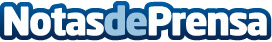 Bolsalea, primer ecommerce español que ofrece la lengua de signos en su servicio de atención al clienteLa accesibilidad en el sector del comercio electrónico es esencial para que los usuarios con discapacidad auditiva puedan navegar por internet con la misma seguridad y adaptación a sus necesidades a la hora de comprarDatos de contacto:Marina Moya649 76 73 12Nota de prensa publicada en: https://www.notasdeprensa.es/bolsalea-primer-ecommerce-espanol-que-ofrece Categorias: Nacional Marketing Valencia Emprendedores E-Commerce Solidaridad y cooperación http://www.notasdeprensa.es